          HEDEF YAPI           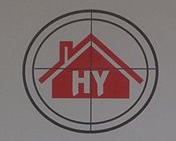 KONU:FALEZYUM REZİDANCE SİTESİ ÇATISINA İZOLASYON YAPILMASI İLE İLGİLİ VERİLEN FİYAT TEKLİFİDİR.	*VERİLEN FİYATLARA KDV DAHİL DEĞİLDİR.  *YAPILAN İŞLERE VERİLEN GARANTİ 5 YILDIR.                                                                                                              HEDEF YAPI                   	                                                                mail:hedefyapi19@hotmail.com YASİN GÜRSAÇ	                                                cep tel:0532 691 09 80                                                                                                          Ofis tel:0242 408 68 41                  YAPILACAK UYGULAMALAR         FİYAT	     ÇATIDAKİ BACA ŞAPKALARININ SAĞLAM ŞEKİLDE SABİTLENMESİ    19.000 TLÇATILARDAKİ EKSİK VE OYNAYAN MERMERLERİN YENİDEN SAGLAM ŞEKİLDE TAKILMASI, ÇATI PAREPET ÜSTÜNDE BULUNAN TÜM MERMERLERİN VİDALAMA YAPILARAK SAĞLAMLAŞTIRILMASI VE TÜM MERMER EK YERLERİNİN SİLİKONLU DERZ İLE DERZ ÇEKİLMESİ    19.000 TLÇATILARDAKİ GİZLİ DERELERDEKİ ÇATLAKLARIN GRAUT TAMİR HARCI İLE TAMİR YAPILMASI    19.000 TLÇATILARDAKİ GİZLİ DERELERDE BULUNAN OLUKLARIN ÇATLAK YERLERİNİN SİKA MARKA SİKAFLEX CONSTRUKTİON EPOKSİ MASTİK İLE MASTİK ÇEKİLMESİ     19.000 TLGİZLİ DERELERDEKİ BETON YÜZEYLERİN BİRLEŞİM YERLERİNİN FİLE ÇEKİLEREK SİKA 107 TAM ELASTİK İZOLASYON İLE İZOLASYON YAPILMASI    19.000 TL